										File: ADC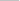 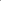 Tobacco-Free BOCESTo promote the general health, welfare and well-being of staff, smoking, chewing or any other use of any tobacco product by staff, and members of the public is prohibited on all BOCES property.For purposes of this policy, the following definitions apply:1. “BOCES property” means all property owned, leased, rented or otherwise used or contracted for by the BOCES including but not limited to the following:All indoor facilities and interior portions of any BOCES building or other structure. The term does not apply to buildings used primarily as residences, i.e., teacherages. All BOCES grounds over which the BOCES exercises control including areas surrounding any building, and parking areas. All vehicles used by the BOCES for transporting staff, visitors or other persons. At a BOCES sanctioned activity or event. 2. “Tobacco product” means:Any product that contains nicotine or tobacco or is derived from tobacco and is intended to be ingested or inhaled by or applied to the skin of an individual, including but not limited to cigarettes, cigars, pipe tobacco, snuff and chewing tobacco; and Any electronic device that can be used to deliver nicotine to the person inhaling from the device, including but not limited to an electronic cigarette, cigar, cigarillo or pipe. “Tobacco product” does not include any product that has been approved by the appropriate federal agency as a tobacco use cessation product. 3. “Use” means lighting, chewing, smoking, ingesting or application of any tobacco product.Signs will be posted in prominent places on all BOCES property to notify the public that smoking or other use of tobacco products is prohibited in accordance with BOCES policy. This policy will be published in all employee  handbooks, posted on bulletin boards and announced in staff meetings.Any member of the general public considered by the executive director or designee to be in violation of this policy will be instructed to leave BOCES property. Employees found to be in violation of this policy will be subject to appropriate disciplinary action.Adopted: November 19, 2014 LEGAL REFS.: [20 U.S.C. 7181 et seq. (Pro-Children Act of 2001 contained in No Child Left Behind Act of 2001 prohibits smoking in any indoor facility used to provide educational services to children)]C.R.S. 18-13-121 (furnishing tobacco products to minors)[C.R.S. 22-32-109 (1)(bb) (policy required prohibiting use of tobacco products on school grounds)] [C.R.S. 22-32-109.1 (2)(a)(I)(H)(policy required as part of safe schools plan)][C.R.S. 25-14-103.5 (tobacco use prohibited on school property)]		C.R.S. 25-14-301 (Teen Tobacco Use Prevention Act) 6 CCR 1010-6, 		Rule 5-306CROSS REFS.: [IHAMA, Teaching about Drugs, Alcohol and Tobacco] 		KFA, Public Conduct on School Property